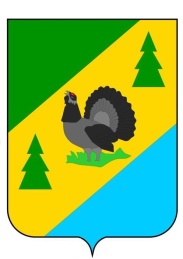 РОССИЙСКАЯ ФЕДЕРАЦИЯИРКУТСКАЯ ОБЛАСТЬАЛЗАМАЙСКОЕ МУНИЦИПАЛЬНОЕ ОБРАЗОВАНИЕАДМИНИСТРАЦИЯПОСТАНОВЛЕНИЕ № 141Бг. Алзамайот 10 декабря 2020 г.  	В соответствии с п. 11 Правил предоставления средств государственной поддержки из федерального бюджета бюджетам субъектов Российской Федерации для поощрения муниципальных образований – победителей Всероссийского конкурса лучших проектов создания комфортной городской среды, утвержденных постановлением Правительства Российской Федерации от 7 марта 2018 года № 237, ст. 16 Федерального закона от 6 октября 2003 года № 131-ФЗ «Об общих принципах организации местного самоуправления в Российской Федерации» руководствуясь статьей 47 Устава Алзамайского муниципального образования, администрация Алзамайского муниципального образованияПОСТАНОВЛЯЕТ:Установить период приема предложений от населения о предполагаемых мероприятиях по благоустройству городского парка в г. Алзамай с 10.12.2020 г. до 20.01.2021 г.Возложить функции по организации общественного обсуждения проектов создания комфортной городской среды и подведения его итогов на общественную комиссию, созданную на период проведения Всероссийского конкурса лучших проектов создания комфортной городской среды, утвержденной постановлением администрации Алзамайского муниципального образования от 12.10.2020 г. № 122А «О создании общественной комиссии»Определить пункты сбора предложений от населения о предлагаемых мероприятиях по благоустройству городского парка в г. Алзамай:- Администрация Алзамайского муниципального образования (ул. Первомайская, 119);- МКУК «БИЦ»  (ул. Первомайская, д. 62);- МКУК ДК «Сибиряк» (ул. Первомайская, д. 104)- магазин «Мираж» (ул. Бурмакина, д. 18)- Ремонтно-механическое депо г. Алзамай ОАО «Вагонная ремонтная компания-1» Новосибирский филиал (ул. Первомайская, 33)Установить, что предложение возможно направить путем заполнения электронной формы на официальном сайте администрации Алзамайского муниципального образования в информационно-телекоммуникационной сети Интернет https://forms.gle/qvfS2L3dyZ5Ny6JK8 или путем подачи электронного документа на адрес электронной почты администрации Алзамайского муниципального образования alzamai@inbox.ru. Настоящее постановление подлежит опубликованию в газете «Вестник Алзамайского муниципального образования» и на официальном сайте Алзамайского муниципального образования www.alzamai.ru.Глава  Алзамайского муниципального образования	     						   А.В. ЛебедевО приеме предложений от населения о предполагаемых мероприятиях по благоустройству городского парка в г. Алзамай